«Новый Бор»сикт овмöдчöминса Сöвет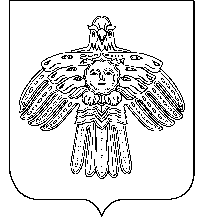 ПОМШУÖМРЕШЕНИЕСовет сельского поселения«Новый Бор»от 14 октября 2016 года                                                                        №  4-2/4 Республика Коми, пст. Новый БорО разграничении полномочий по решению вопросов местного значения сельского поселения «Новый Бор» в 2017 годуВ соответствии с Федеральным законом от 06 октября 2003 года № 131-ФЗ «Об общих принципах организации местного самоуправления Российской Федерации»Совет  сельского  поселения «Новый Бор» РЕШИЛ:Передать Совету муниципального района «Усть-Цилемский» следующие полномочия муниципального образования сельского поселения «Новый Бор»:1)  составление бюджета сельского поселения на 2017 год и плановый период 2018 и 2019 годов, казначейское исполнение бюджета сельского поселения в 2017 году, администрирование поступлений «Невыясненные поступления, зачисляемые в бюджеты поселений», контроль за исполнением бюджета поселения; 2) определение поставщиков (подрядчиков, исполнителей) для соответствующих заказчиков;3) оказание поддержки гражданам и их объединениям, участвующим в охране общественного порядка, создание условий для деятельности народных дружин.2. Принять на уровень сельского поселения «Новый Бор» следующие полномочия муниципального района  «Усть-Цилемский»: 1) по ведению лицевых счетов муниципальных бюджетных образовательных учреждений отрасли «Образование», открытых в финансовом управлении  администрации муниципального района «Усть-Цилемский»2) по содержанию автомобильных дорог общего пользования местного значения  в границах населенных пунктов поселения;3) полномочия по теплоснабжению в части: - организации обеспечения надежного теплоснабжения  потребителей на территориях поселений, в том числе принятие мер по организации обеспечения теплоснабжения потребителей в случае неисполнения теплоснабжающими организациями  или теплосетевыми  организациями своих обязательств  либо отказа указанных организаций от исполнения своих обязательств;- рассмотрения обращений потребителей по вопросам надежности теплоснабжения в порядке, установленном правилами организации теплоснабжения, утвержденными  Правительством Российской Федерации;4) по организации  в границах поселения снабжения населения топливом твёрдым, за исключением части полномочий по возмещению убытков, возникающих в результате государственного регулирования цен на топливо твёрдое, реализуемое гражданам и используемое для нужд отопления.3. Главе сельского поселения «Новый Бор» заключить соглашения о передаче полномочий согласно пунктам 1, 2 настоящего решения. 4. Передать полномочия контрольно-счетного органа сельского поселения «Новый Бор» по осуществлению внешнего муниципального финансового контроля Контрольно-счетной палате муниципального района «Усть-Цилемский».Совету сельского поселения «Новый Бор» заключить соглашение с Контрольно-счетной палатой муниципального района «Усть-Цилемский» о передаче полномочий по осуществлению внешнего муниципального финансового контроля.5. Решение вступает в силу со дня принятия.Глава сельского поселения «Новый Бор»	                                        Н.А. Артеева